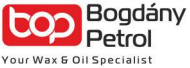 СПЕЦИФИКАЦИЯPlastowax-R210Описание продукцииPlastowax-R210 – эмульсия полиалкоголей жирной кислоты и гидрокарбона который содержит неактивный наполняющий материал, имеет пористую структуру.Область примененияPlastowax-R210 – применяется в качестве наполняющего диспергатора. Plastowax-R210 снижает пластичность смеси без разрыва, способствует экструзии и каландрует характеристики каучука. Испаряющаяся вода охлаждает смесь в процессе смешивания и как следствие снижает опасность горения. Может быть использован преимущественно с Хлоропреновым каучуком, так как Plastowax-R210 снижает сцепление и трение/нагрев. Plastowax-R210 снижает потребление энергии, экономия может достигать 8-25% в зависимости от условий.Технология применения:Дозировка Plastowax-R210 составляет 0,5-10% в смесях при использовании в обычных каучуках (Натуральный каучук, Изопреновый каучук, Бутадиен-стирольный каучук, Полибутадиеновый каучук). 1,5-2,5% применяется в прочных материалах. 0,5-6% рекомендуется в смесях содержащих Хлоропреновый каучук. Максимально 1% в смесях с натуральным каучуком. 0,5-10% в смесях содержащих Этилен-Пропиленовые каучуки.Характеристики и свойства:Упаковка и маркировкаУпакованы в бумажные мешкиУсловия храненияPlastowax-R210 рекомендуется хранить вдали от ярких солнечных лучей, пыли и осадков, при комнатной температуре.В случае благоприятных условий хранения продукт может сохранять свои качественные характеристики в течении 2-х лет начиная с даты производства.Класс пожароопасности: IVБезопасностьПо отношению к хранению, применению и транспортировки должны применять меры безопасности схожие с нефтяными продуктами.Характеристики и единица измеренияТребованияМетодВнешний видЗначение омыления, мг КОН/г, минСодержание воды, % (м/м)Содержание оксидной золы, м/м%, макс.Серо-коричневый воск551020ВизуальныйMSZ ISO 6293 MSZ EN ISO 9029MSZ EN ISO 6245